Offre 	Agent d'exploitation (h/F) d’emploiPourquoi nous rejoindre ? Acteur majeur de la mobilité en France, SAGS collabore avec les collectivités territoriales afin de bâtir le centre-ville de demain en apportant des solutions aux besoins des territoires et de ses habitants. Le stationnement est une des enjeux centraux de la mobilité : entre évolutions constantes, innovation, durabilité et réponses aux différents besoins, SAGS a décidé de relever le défi et de s’ancrer sur les territoires.  Vous souhaitez participer à ce challenge et rejoindre les 260 collaborateurs du groupe ? Rejoignez-nous et découvrez une structure agile privilégiant le contact entre les individus et les prises d’initiative. Notre ligne de conduite : liberté, créativité, service client et rigueur. Nous n’attendons plus que vous !Notre politique de diversité et notre engagement quotidien favorisent le recrutement des personnes en situation de handicap.Vos missions	Le fonctionnement du matériel, l’entretien du parc et la bonne gestion administrative sont des éléments essentiels pour satisfaire nos clients. Vous souhaitez leur apporter un service de qualité ? Assurez le nettoyage journalier des locaux (bureau, accueil en particulier)Participez à l’entretien de propreté sur l’ensemble du parc et des matériels de péageParticipez à assurer le fonctionnement du matériel en réalisant des interventions mineures sur le matériel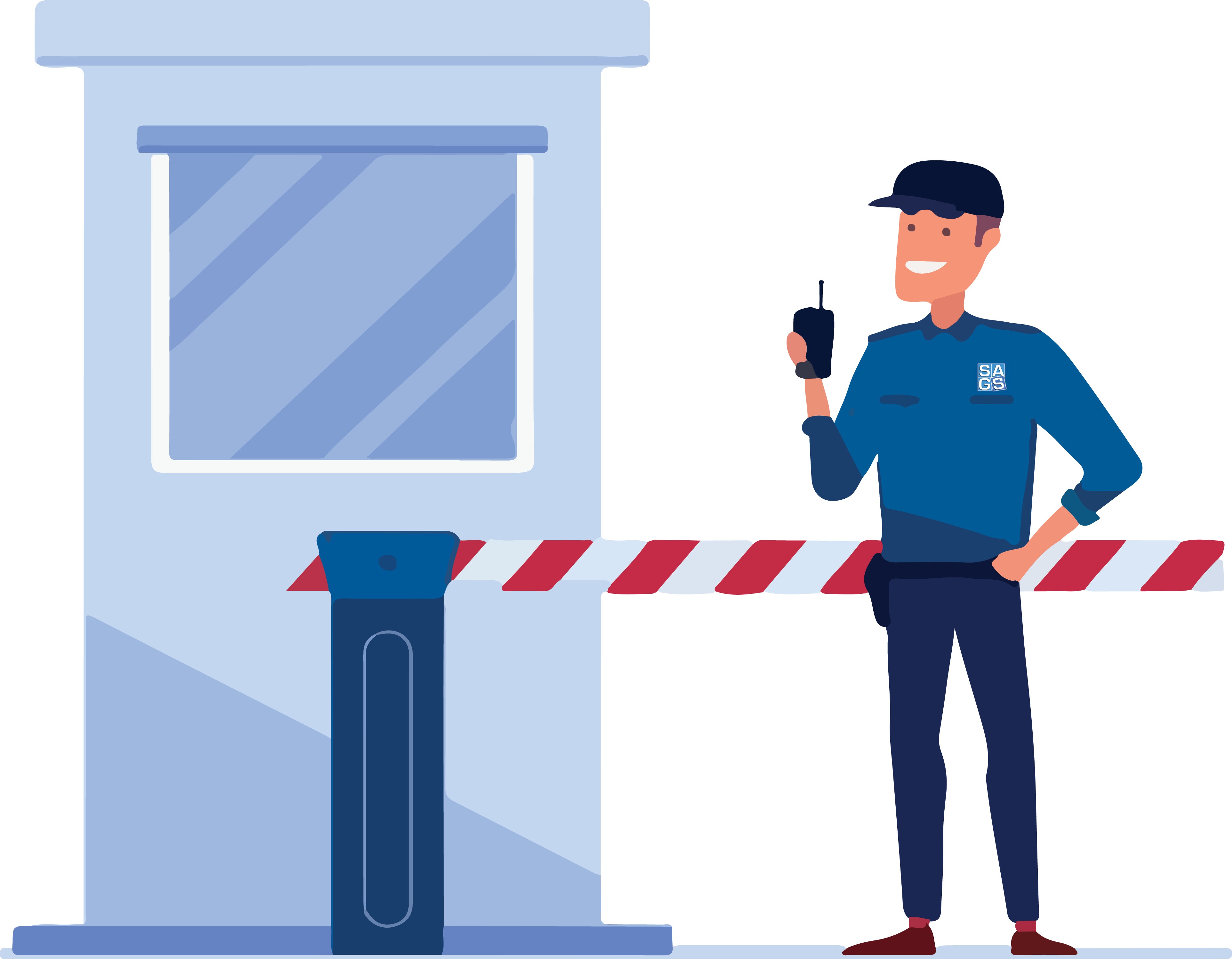 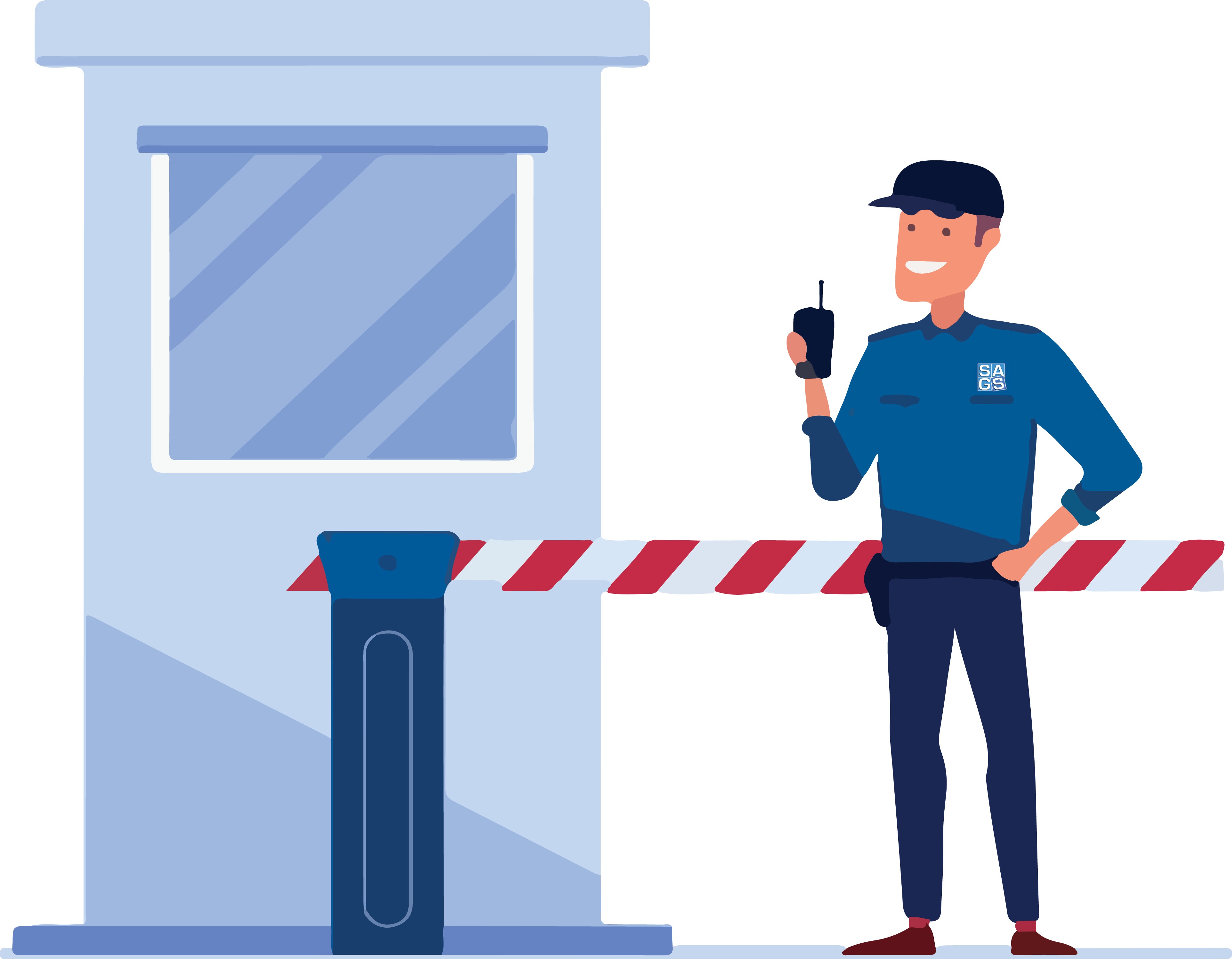 Contrôlez le bon fonctionnement des équipements de sécurité et d’encaissementRéalisez des missions administratives en collaboration avec les équipesAssurez la bonne application des procédures de sécurité et de qualitéAssurez la circulation des véhiculesVous êtes dotés de qualité relationnelle ?Apportez un service de qualité à vos clients grâce à votre sens de l’accueil et accompagnez vos clients en les informantApportez des solutions aux besoins des clients en leur proposant et en leur vendant des services adaptés : souscription et renouvellement d’abonnements, ticket horaire, etc.Votre profil	 Vos avantages Vous êtes organisé, rigoureux et vous savez 		- Salaire :  1619en équipe. Vous maitrisez également 			- 13ème moisle Pack Office (Word et Excel). 				- Prime de panier/ ticket restaurantCSE